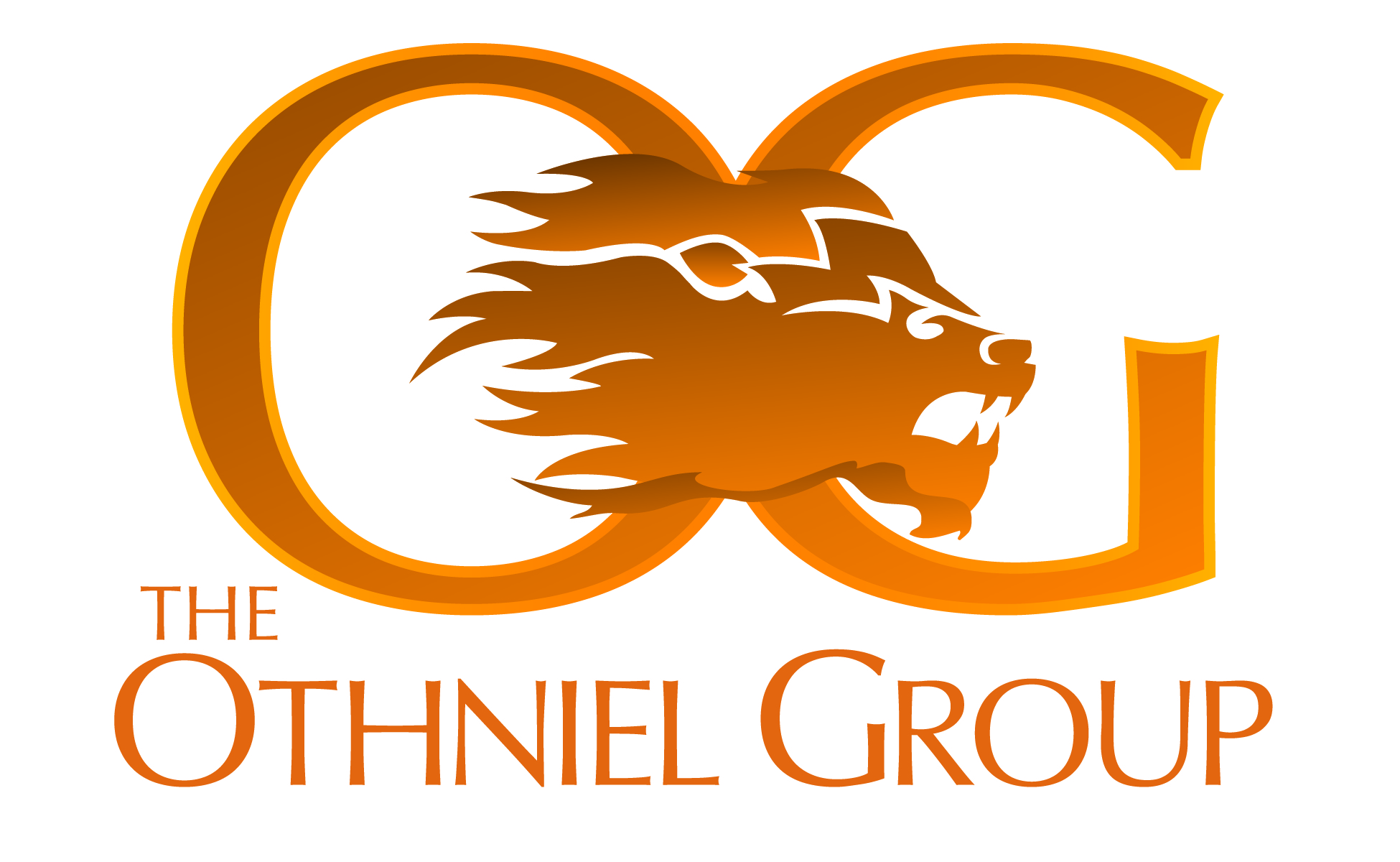 Useful Sites and Resources for Online Investigations and ResearchersTabbed browsing is awesome but with so many tabs open, it's not hard to accidentally close the wrong tab.  The next time you accidentally close a tab in IE, Firefox or Chrome, just use this shortcut to bring the tab back:

Crtl + Shift + TIf you accidentally closed a bunch of tabs, simply keep using the keyboard shortcut until the tab you are looking for pops back up!When searching holding down the control key (ctrl) and clicking the link will open that link in a new tab.  You can also right click, open new tab.Crtl + Left Mouse Click
GoogleSite search – use “site:” to search a specific site i.e. site:facebook.comWildcards - lets you to a search for a phrase with any number of words in a certain position within that phrase. Just insert an asterisk *Alternatives and vs – type in the search and “vs” or “better than”Cache - type cache: before the sites’s URL or use the link below the search resultsTime based search results – add “&tbs=qdr:” to the end of the URL, along with the time you want to search; h5 = 5 hours, n5 = 5 minutes, s5 = 5 seconds.  You can substitute any number you want.  So, to search within the past 10 minutes, you'd add “&tbs=qdr:n10” to your URL.Around – The around lets you search for words close to each other.  The proximity can be adjusted AROUND(2), AROUND(3), etc.  Example “bert AROUND(1) ernie”http://www.googleguide.com/advanced_operators_reference.htmllink:URL = lists other pages that link to the URL.related:URL = lists other pages that are related to the URL.site:domain.com “search term = restricts search results to the given domain.allinurl:WORDS = shows only pages with all search terms in the url.inurl:WORD = like allinurl: but filters the URL based on the first term only.allintitle:WORD = shows only results with terms in title.intitle:WORD = similar to allintitle, but only for the next word.cache:URL = will show the Google cached version of the URL.info:URL = will show a page containing links to related searches, backlinks, and pages containing the url. This is the same as typing the url into the search box. filetype:SOMEFILETYPE = will restrict searches to that filetype-filetype:SOMEFILETYPE = will remove that file type from the search.site:www.somesite.net “+www.somesite.net” = shows you how many pages of your site are indexed by googleallintext: = searches only within text of pages, but not in the links or page titleallinlinks: = searches only within links, not text or titleWordA OR WordB = search for either the word A or B“Word” OR “Phrase” = search exact word or phraseWordA -WordB = find word A but filter results that include word BWordA +WordB = results much contain both Word A and Word B~WORD = looks up the word and its synonyms~WORD -WORD = looks up only the synonyms to the wordClass ResourcesThe bookmarks provided are a use at your own risk.  You are reminded that OSINT should be completed on a stand-alone computer NOT connected to your department’s network. Facebook Preservation/Warrant Request - www.facebook.com/security/preservation/						www.facebook.com/recordsHow to find the Facebook ID numberhttp://findmyfacebookid.com/http://lookup-id.com/Facebook SearchesCommon Searcheswww.facebook.com/search/FBIDNumber/pages-likedwww.facebook.com/search/ FBIDNumber /places-likedwww.facebook.com/search/ FBIDNumber /places-visitedwww.facebook.com/search/ FBIDNumber /photos-likedwww.facebook.com/search/ FBIDNumber /photos-ofwww.facebook.com/search/ FBIDNumber /photos-bywww.facebook.com/search/ FBIDNumber /photos-commentedwww.facebook.com/search/ FBIDNumber /apps-usedwww.facebook.com/search/ FBIDNumber /videoswww.facebook.com/search/ FBIDNumber /videos-bywww.facebook.com/search/ FBIDNumber /videos-likedwww.facebook.com/search/ FBIDNumber /videos-commentedwww.facebook.com/search FBIDNumber /eventswww.facebook.com/search/ FBIDNumber /events-joinedwww.facebook.com/search/ FBIDNumber /stories-bywww.facebook.com/search/ FBIDNumber /stories-taggedwww.facebook.com/search/FBIDNumber/followersNote - /friend/ can be added to most of the searches above to see what the targets friends are doing.Example - www.facebook.com/search/FBIDNumber/friends/stories-commented/www.facebook.com/public?query=<email>&nomc=0www.facebook.com/search/people/?q=%2B1<NUMBER>www.facebook.com/search/str/*keyword*/stories-keywordwww.facebook.com/photo.php?fbid=<photo id here>www.facebook.com/search/str/<company>/pages-named/employer/pages/intersect/employees/present/intersectwww.facebook.com/search/str/phoenix police/pages-named/employer/pages/intersect/employees/present/intersect/109396455744864/employees/intersectwww.facebook.com/search/str/<WHERE>/pages-named/residents/present/interset/str/<WHAT>/pages-named /likes/intersect